О предоставлении информацииИнформацияо проведенной антинаркотической работе МКУК «СДК Новорождественского СПТР»в период с 01 января 2020 года по 05 декабря 2020 года.	В МКУК «СДК Новорождественского СПТР» с 01 января по 05 декабря 2020 года  проведено 41 мероприятие антинаркотической направленности, на которых присутствовало  2309 человек, в период с 01 января по 05 декабря 2020 года продемонстрировано 12 видео показов  из краевого фонда фильмов антинаркотической направленности, количество просмотров 773 человек.	23 января 2020 года  в рамках государственной программы Краснодарского края «Противодействие незаконному обороту наркотиков» проведена тематическая программа «День здоровья», на которой присутствовало 22 человека. Заведующий детским сектором Блинкова А.В. рассказала аудитории о правилах здорового образа жизни. Ребятам был задан ряд вопросов о положительном влиянии спорта на организм человека. Цель мероприятия формирование у подростков станицы потребность к здоровому образу жизни.	01 июня 2020 года в социальной сети Instagram была размещена онлайн трансляция детских рисунков «Пусть всегда будет солнце», количество просмотров 203 человека	04 июня 2020 года в социальной сети Instagram была размещена онлайн зарядка «В здоровом теле – здоровый дух». Количество просмотров 134 человека.	05 июня 2020 года в социальной сети Instagram в рамках районной акции «Читый город – без наркотиков» была размещена онлайн трансляция стихотворения «Здоровье – это ценность и богатство» по профилактике здорового образа жизни, которое прочитала студентка Краснодарского государственного института культуры, факультет социально – культурной -2-деятельности группа СКДбак – 19, Ксения Цветовая. Количество просмотров 385 человек.	08 августа 2020 года в преддверии замечательного праздника «День физкультурника» аудитории представлена тематическая онлайн программа «Спорт для всех». Этот день объединяет тех, кто искренне по – настоящему любят спорт! Спорт – это здоровье,Спорт – это успех,Спорт- это прикольно,Спорт – это для всех! Количество просмотров – 114.09 октября «Поезд здоровья» интерактивная онлайн программа, количество просмотров 119 просмотров. Любимые герои детей Лунтик,  Кузя и Пчелёнок предлагают совершить путешествие на поезде Здоровья. Герои призывают соблюдать правила гигиены и вести здоровый образ жизни, это весёлое и увлекательное занятие, если это делать не только самому, но и с друзьями. А если ещё и всей семьёй, то это просто замечательно! Ведь, как известно с давних пор, в здоровом теле – здоровый дух!	13 ноября «Культура за здоровый образ жизни» социальный ролик антинаркотической направленности  и пропаганды здорового образа жизни, количество просмотров 148 человек.	17 ноября «Сообщи, где торгуют смертью» онлайн акция, главной целью мероприятия пропаганда здорового образа жизни и формирование у подростков и молодёжи мотивации к здоровому образу жизни, сознательному отказу от вредных привычек. Систематизация и обобщение знаний подростков и молодёжи о здоровом образе жизни, формирование активной жизненной позиции.01 декабря "Жизнь прекрасна, если безопасна" интерактивная онлайн игра, количество просмотров – 91 просмотр. Главная цель мероприятия пропаганда здорового образа жизни. Наша задача закрепить и систематизировать знания  детей и подростков по данной теме, ориентировать  к выбору здорового образа жизни.
ДиректорМКУК «СДК Новорождественского СПТР»  				Е.В. Малева 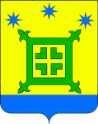 АДМИНИСТРАЦИЯНОВОРОЖДЕСТВЕНСКОГОСЕЛЬСКОГО ПОСЕЛЕНИЯ ТИХОРЕЦКОГО РАЙОНАМУНИЦИПАЛЬНОЕКАЗЕННОЕ УЧРЕЖДЕНИЕ КУЛЬТУРЫ«СЕЛЬСКИЙ ДОМ КУЛЬТУРЫНОВОРОЖДЕСТВЕНСКОГО СЕЛЬСКОГОПОСЕЛЕНИЯ ТИХОРЕЦКОГО РАЙОНА»Красная ул.,54, ст-ца Новорождественская,Тихорецкий район, Краснодарский край, 352106тел./факс: (86196) 46-1-47email: dknov@mail.ruОГРН 1052330230028ИНН 2354008716 КПП 235401001_____________2020  № ______на № ________от _____________            МКУК ОМЦ МО           «Тихорецкий район»